補充資料提供者姓名：                             電話：                        Email：單位名稱宜蘭支會                                       宜蘭支會                                       單位號碼97012單位資料成立日期1971年成立宜蘭分會(1973.6聖徒之聲53頁)-照片1973年4月1日(CMIS成立日期)2014年 11月23日成為支會1971年成立宜蘭分會(1973.6聖徒之聲53頁)-照片1973年4月1日(CMIS成立日期)2014年 11月23日成為支會單位資料原屬單位台北傳道部台北傳道部單位資料教堂地址1971  宜蘭市校舍路222號1975  宜蘭市渭水路23-9號1976  宜蘭市神農路8巷13號宜蘭縣羅東鎮光榮路115號1971  宜蘭市校舍路222號1975  宜蘭市渭水路23-9號1976  宜蘭市神農路8巷13號宜蘭縣羅東鎮光榮路115號單位資料教堂電話03-954384803-9543848單位資料歷任主教/會長(從第一任開始)1984~1988  李福雲1988~1990  秦天賜1990~1991  黃國興1991~1996.9.29董心劍1996.9.29~1999.9.20  秦天賜1999.9.20~2004.3.21  鄭宇晃2004.3.21~2011.4.17  張永昌2011.4.17~2014.11.23 郭志方2014.11.23  鄭金太1984~1988  李福雲1988~1990  秦天賜1990~1991  黃國興1991~1996.9.29董心劍1996.9.29~1999.9.20  秦天賜1999.9.20~2004.3.21  鄭宇晃2004.3.21~2011.4.17  張永昌2011.4.17~2014.11.23 郭志方2014.11.23  鄭金太重要史料 (請勿超過1,500字，所撰寫之資料請盡量包含人事時地物五大要項。 請附寄現任主教/會長照片及教堂照片。從前教堂及領袖之照片及重要活動史料照片亦很歡迎， 用畢歸還。)1990.9  花蓮區會成立，宜蘭分會由台北傳道部改隸花蓮區會2003.3.1  宜蘭教堂奉獻 (2003.7.利阿賀拿，n-14頁)2006.10.26  由花蓮區會改隸東台北支聯會2014.11.23  成為宜蘭支會，第一任主教鄭金太，第一諮理陳仁傑，第二諮理王宜忠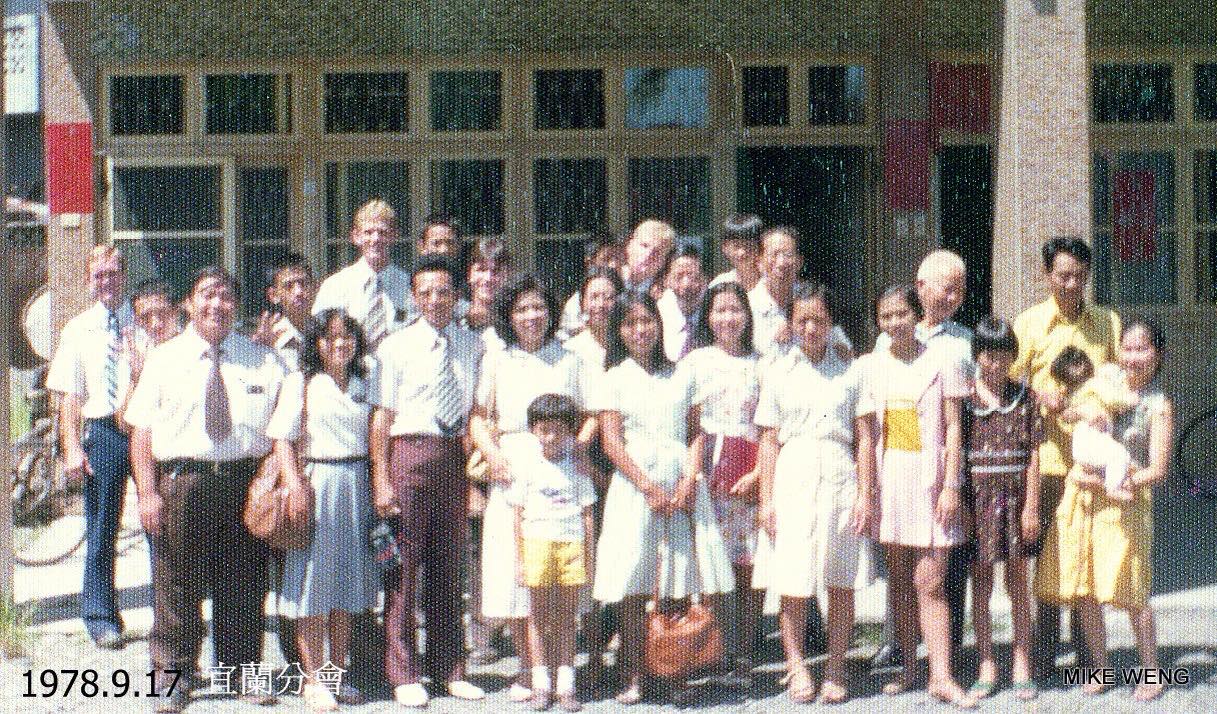 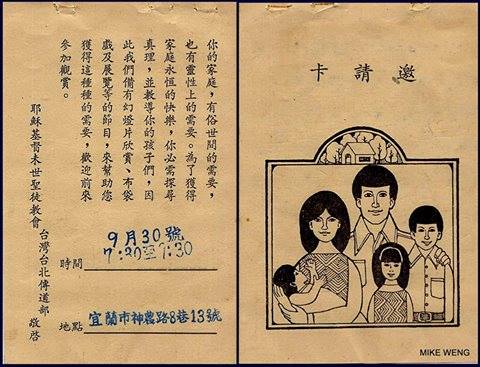 宜蘭分會邀請卡-19780930宜 蘭 教 友 大 會 節 目 表-1978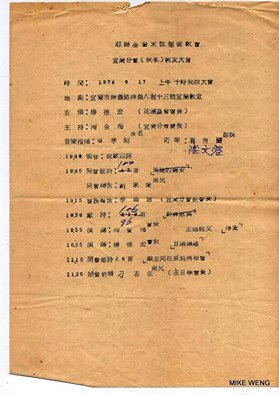 宜蘭分會-19780917-神農路8號-分會會長是陶會長-後排有范孟彥會長-翁振華(前排左一)提供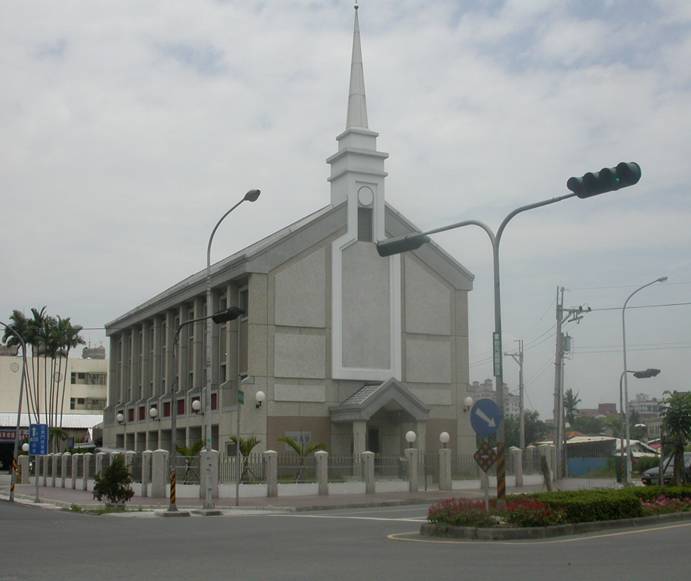 宜蘭教堂 – 2003年奉獻宜蘭縣羅東鎮光榮路115號重要史料 (請勿超過1,500字，所撰寫之資料請盡量包含人事時地物五大要項。 請附寄現任主教/會長照片及教堂照片。從前教堂及領袖之照片及重要活動史料照片亦很歡迎， 用畢歸還。)1990.9  花蓮區會成立，宜蘭分會由台北傳道部改隸花蓮區會2003.3.1  宜蘭教堂奉獻 (2003.7.利阿賀拿，n-14頁)2006.10.26  由花蓮區會改隸東台北支聯會2014.11.23  成為宜蘭支會，第一任主教鄭金太，第一諮理陳仁傑，第二諮理王宜忠宜蘭分會邀請卡-19780930宜 蘭 教 友 大 會 節 目 表-1978宜蘭分會-19780917-神農路8號-分會會長是陶會長-後排有范孟彥會長-翁振華(前排左一)提供宜蘭教堂 – 2003年奉獻宜蘭縣羅東鎮光榮路115號重要史料 (請勿超過1,500字，所撰寫之資料請盡量包含人事時地物五大要項。 請附寄現任主教/會長照片及教堂照片。從前教堂及領袖之照片及重要活動史料照片亦很歡迎， 用畢歸還。)1990.9  花蓮區會成立，宜蘭分會由台北傳道部改隸花蓮區會2003.3.1  宜蘭教堂奉獻 (2003.7.利阿賀拿，n-14頁)2006.10.26  由花蓮區會改隸東台北支聯會2014.11.23  成為宜蘭支會，第一任主教鄭金太，第一諮理陳仁傑，第二諮理王宜忠宜蘭分會邀請卡-19780930宜 蘭 教 友 大 會 節 目 表-1978宜蘭分會-19780917-神農路8號-分會會長是陶會長-後排有范孟彥會長-翁振華(前排左一)提供宜蘭教堂 – 2003年奉獻宜蘭縣羅東鎮光榮路115號重要史料 (請勿超過1,500字，所撰寫之資料請盡量包含人事時地物五大要項。 請附寄現任主教/會長照片及教堂照片。從前教堂及領袖之照片及重要活動史料照片亦很歡迎， 用畢歸還。)1990.9  花蓮區會成立，宜蘭分會由台北傳道部改隸花蓮區會2003.3.1  宜蘭教堂奉獻 (2003.7.利阿賀拿，n-14頁)2006.10.26  由花蓮區會改隸東台北支聯會2014.11.23  成為宜蘭支會，第一任主教鄭金太，第一諮理陳仁傑，第二諮理王宜忠宜蘭分會邀請卡-19780930宜 蘭 教 友 大 會 節 目 表-1978宜蘭分會-19780917-神農路8號-分會會長是陶會長-後排有范孟彥會長-翁振華(前排左一)提供宜蘭教堂 – 2003年奉獻宜蘭縣羅東鎮光榮路115號